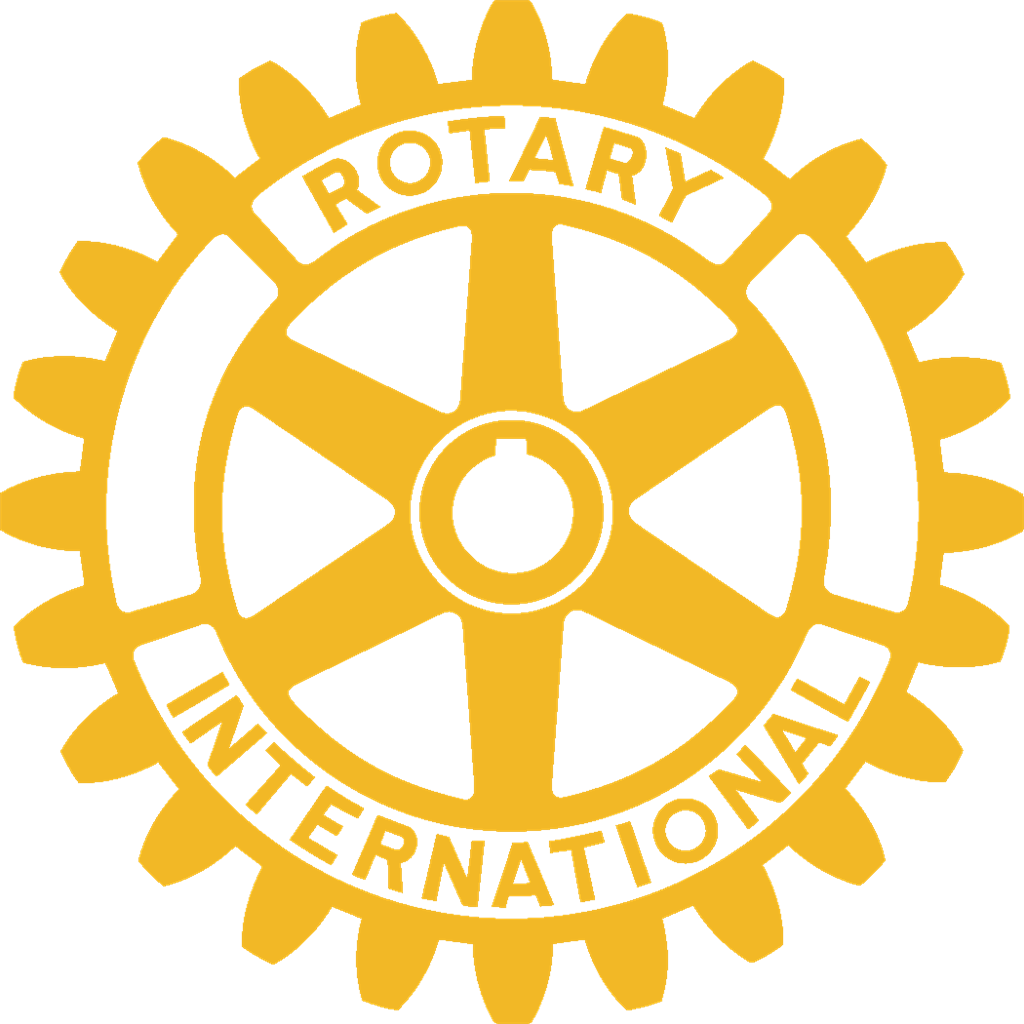 Rotary District 6220 
Global Grant Scholarship2023-2024PRE-QUALIFICATION Application
About the ProgramThe Rotary District 6220 Global Scholar Program provides $30,000 scholarship awards for graduate (not doctorate) studies at a qualified college/university (i.e., has a graduate level program of study that directly relates to at least one of TRF’s Areas of Focus) outside the USA for US citizens; or, for international citizens (namely, cannot have U.S. citizenship or have a green card or in the process of applying for U.S. citizenship), outside their native country where a Rotary host club can be identified.  Scholars must commence studies no earlier than the beginning of the academic year in the fall of 2023 and expend the scholarship funds by no later than December 31, 2024.Eligible applicants will have a demonstrated record of high academic achievement; a reasonable level of proficiency in the language of the region of study; excellent leadership skills and potential; a proven record of success in his or her academic field or vocation; a commitment to community service; well-defined and realistic goals; concrete ideas for advancing within his or her chosen field; and, sincerity about maintaining a lifelong relationship with Rotary after the scholarship period.Required Areas of FocusIn recognition of The Rotary Foundation’s (TRF) 100-year anniversary in 2017, the TRF Trustees set out to develop a plan to move the foundation toward its second century of service. The plan, called the Future Vision Plan, focuses TRF-funded programs to specific areas where they will have the greatest impact by addressing priority world needs that are presently most relevant to Rotarians.   As a result, to be eligible for a Rotary District 6220 Global Grant Scholarship, you must have a background, intended graduate (not doctorate) studies and future career plans related to at least one of the following focus areas: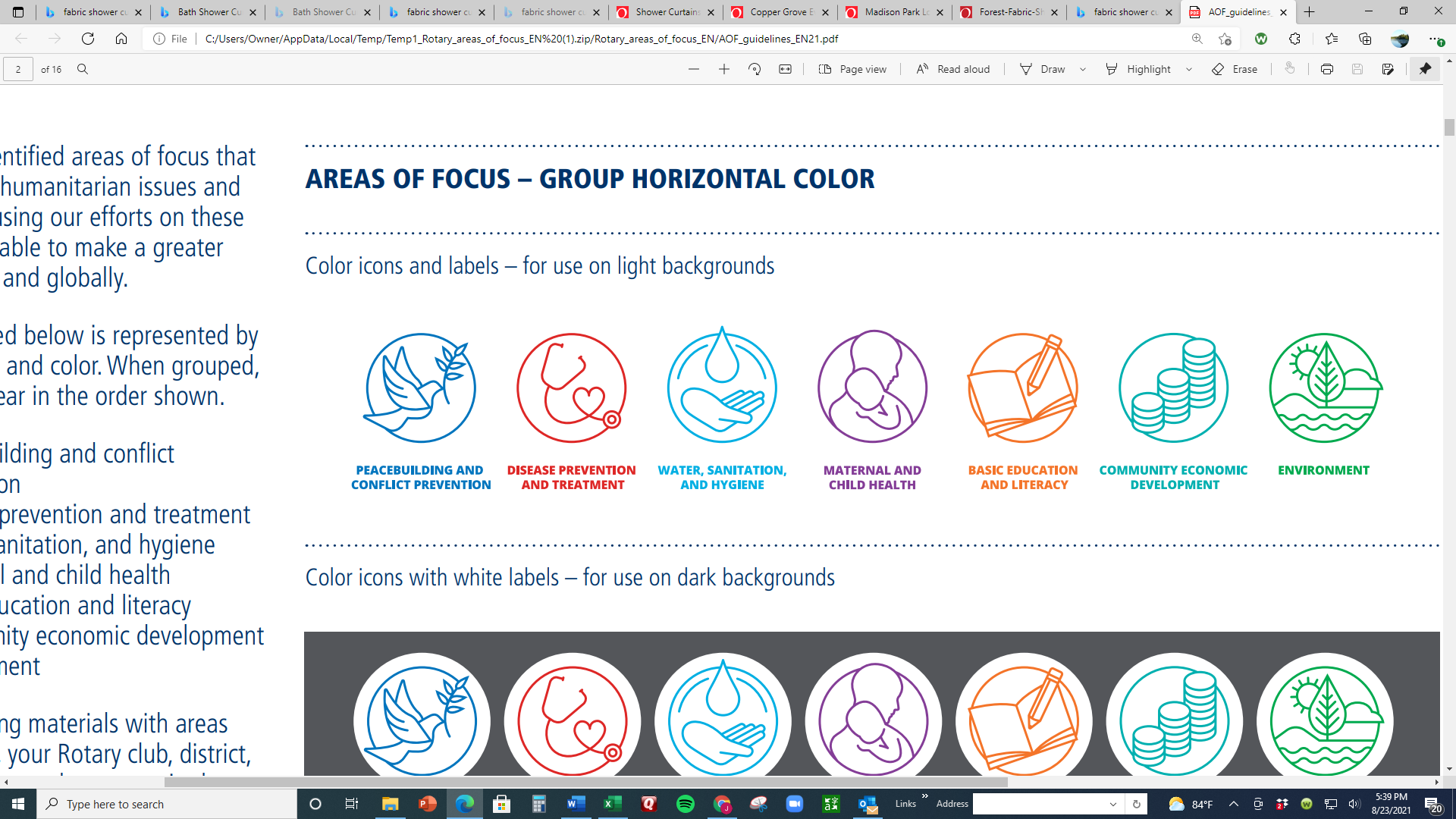 Refer to “Rotary International Areas of Focus Policy Statement” document for important details.General Process and Timetable for Scholarship  1.  Explore Options.  Interested applicants should research and study schools and programs options.    2.  Prequalification Application.   Applicants must submit a Prequalification Application for initial District 6220 review and acceptance by February 28, 2023.  The District will review Prequalification Applications and select “finalists” by March 15, 2023.  Finalist will be notified on March 15, 2023.3.  Full Application.   Notified “finalists” must then complete and submit a Full Application and accompanying documents by no later than April 14, 2023: Full Application Personal Letter of Introduction Academic Transcript (s)--undergrad & any post grad experiencesTwo Reference Letters Attesting to the Candidate’s Potential (for work, career relating to Rotary’s Areas of Focus)Conditional notice of acceptance from chosen international college/university4.  Applicant Interviews.   Applicants selected by the District 6220 Global Grant Scholarship Subcommittee will be notified and must attend a District Rotary Global Grant Scholarship interview session, as scheduled, on May 6, 2023, by virtual interview. Award recipient notified of committee’s decision by May 6, 2023.NOTICE:  If the candidate is unable to be interviewed in person or virtually, as conditions may require, that day, he/she will not be eligible to receive a scholarship.IMPORTANT NOTES:Scholarship award recipient must be admitted or have notice of acceptance to a specific university and provide proof of admission that meets Rotary Foundation requirement.District award of Global Grant Scholarship is subject to final approval by the Rotary International Foundation.For international citizen scholarship applicants, under U.S. tax law, The Rotary Foundation must withhold tax from global grant scholarships awarded for study in the U.S. on any expenses beyond tuition, books, necessary equipment, and fees. Therefore, effective January 1, 2017, withholding tax will be deducted from scholarship payments on eligible expense other than those noted above. Exception: this change does not apply to U.S.-bound scholars from Japan, Canada, and Germany, who are funded through associate foundations in those countries.General QualificationsPlease review each statement below and check ALL that apply.If you did not check ALL items above, you are not eligible for the Rotary District 6220 Global Scholarship.Applicant ProfilePersonal InformationFirst name: Family name:	Citizenship:Date of Birth:Gender:		 Male       Female
Contact InformationEmail address:Street address or P.O. 
Box, Suite, unit, 
building, floor, etc.:City/State:Postal code:Country:Primary telephone:Secondary telephone:
Rotarian Contact (if you have one):Name: Telephone:	Email:Rotary club:
List all languages you speak, including your native language:Prior EducationList the two educational institutions you have most recently attended: Most recently attended   From:  			 To:  		Name of institution: Degree received: Place of study:Field of study: GPA: Previously attended  From:                                                   To:Name of institution:Degree received: Place of study: Field of study:GPA: Scholarship InformationProvide the following information about the academic program you plan to attend:Name of institution: City/State:Language of region:Language of instruction: Website:Academic program:Academic program start date: Academic program end date:	Total Estimated Budget (US$): Selected “area(s) of focus”:Please explain how your academic program meets one or more of Rotary’s six areas of focus:List the relevant focus area classes you plan to take and provide any other pertinent information about why you chose this institution and program.How does your educational, professional, or volunteer experience align with Rotary's goals in the selected area(s) of focus?What are your plans immediately after the scholarship period?How do your long-term professional goals align with Rotary's goals in the selected areaJ(s) of focus?Additional InformationIf you are pursuing other scholarships concurrently, please provide details below:How did you learn about the Rotary District 6220 Global Scholar Program? Would you be interested in receiving information about other Rotary programs? 
  Yes    Optional: Who else do you know that might be a good candidate for a Rotary District 6220 Global Scholarship?       Name: Telephone:	Email:Relationship:Please return completed (WORD document) Prequalification Application by email to: jjtvision@charter.net Any questions please feel free to write, email or call me.John TownshendDistrict 6220 Scholarship Chair1208 Golf Club Rd.Wausau, Wi. 54403715-675-9505 I have (1) previous work experience, volunteer experience and/or education; (2)     intended graduate degree studies; AND (3) future career plans, that are related to one of the 7 Areas of Focus established by Rotary International.  For further guidance, download:  RI Areas of Focus Policy Statements I have (1) previous work experience, volunteer experience and/or education; (2)     intended graduate degree studies; AND (3) future career plans, that are related to one of the 7 Areas of Focus established by Rotary International.  For further guidance, download:  RI Areas of Focus Policy StatementsPlans to enroll in a graduate (not doctorate) level program commencing no earlier than the beginning of the academic year in the fall of 2023. I understand the awarded funds will be expended by no later than December 31, 2024.Plans to enroll in a graduate (not doctorate) level program commencing no earlier than the beginning of the academic year in the fall of 2023. I understand the awarded funds will be expended by no later than December 31, 2024.My study institution is located in a geographic area that has a Rotary presence.  There are 34,000 Rotary clubs within 530 Rotary districts around the world.  Despite this extensive reach, there are some parts of the world that do not have a formal Rotary presence due to security, safety or other issues.   For further guidance, see:  https://www.rotary.org/en/search/club-finderMy study institution is located in a geographic area that has a Rotary presence.  There are 34,000 Rotary clubs within 530 Rotary districts around the world.  Despite this extensive reach, there are some parts of the world that do not have a formal Rotary presence due to security, safety or other issues.   For further guidance, see:  https://www.rotary.org/en/search/club-finderI am NOT (1) a Rotarian; (2) an employee of a club, district, or other Rotary entity, or of Rotary International; (3) the spouse, a lineal descendant (child or grandchild by blood or stepchild legally adopted or not), the spouse of a lineal descendant, or an ancestor (parent or grandparent by blood) of any person who has been in the foregoing two categories within the past three years.I am NOT (1) a Rotarian; (2) an employee of a club, district, or other Rotary entity, or of Rotary International; (3) the spouse, a lineal descendant (child or grandchild by blood or stepchild legally adopted or not), the spouse of a lineal descendant, or an ancestor (parent or grandparent by blood) of any person who has been in the foregoing two categories within the past three years.I currently work in, attend school in, is a resident of District 6220 or have a permanent mailing address within District 6220 (which spans certain municipalities and counties in Northeaster Wisconsin and the Upper Peninsula of Michigan).  For further guidance see Rotary District 6220 Global Grant Scholarship , “Global Grant Scholarship” page.I currently work in, attend school in, is a resident of District 6220 or have a permanent mailing address within District 6220 (which spans certain municipalities and counties in Northeaster Wisconsin and the Upper Peninsula of Michigan).  For further guidance see Rotary District 6220 Global Grant Scholarship , “Global Grant Scholarship” page.I have, or will have, sufficient funds to cover any expenses throughout my scholarship time that exceed US $30,000.I have, or will have, sufficient funds to cover any expenses throughout my scholarship time that exceed US $30,000.I will attend an orientation and work with a designated Scholar mentor to prepare for my program before traveling.I will attend an orientation and work with a designated Scholar mentor to prepare for my program before traveling.I will endeavor to participate in a humanitarian project sponsored by the host Rotary club in my study region.I will endeavor to participate in a humanitarian project sponsored by the host Rotary club in my study region.Throughout my scholarship time, I will report my experiences no less than bi-weekly on an Internet blog.Throughout my scholarship time, I will report my experiences no less than bi-weekly on an Internet blog.I will complete all required reports during and after my scholarship time.I will complete all required reports during and after my scholarship time.I will make a presentation about my scholarship experience to at least 2 Rotary clubs within 1 year after the completion of my scholarship program.I will make a presentation about my scholarship experience to at least 2 Rotary clubs within 1 year after the completion of my scholarship program.LanguageWritten ProficiencySpoken ProficiencyScholarshipExclusive? (precludes other scholarships?)Expected Decision Date (YYYY-MM-DD) Yes       No Yes       No Yes       No